REPUBLIQUE ALGERIENNE                                                                                                                                                                                                                                                                                                       MINISTERE DE L’ENSEIGNEMENT SUPERIEUREDEMOCRATIQUE ET POPULAIRE                                                                                                                                                                                                                                                                                              ET DE LA RECHERCHE SCIENTIFIQUE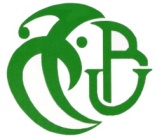 	            Établissement : Université Blida 1                            Institut : Architecture et Urbanisme                            Département :   ArchitectureRELEVE DE NOTESAnnée Universitaire : …………………..Nom :   ………………..                                                          Prénom : ……………                                                       Date de naissance :…………..                                       à : ………………………..N° d’inscription : ……………………                                   Domaine : Sciences et technologies                   Filière : Architecture et Urbanisme                Spécialité : Architecture.Diplôme préparé : Licence Académique	ANNEE : L3Moyenne annuelle : 11.18                                                                                                      Total des crédits cumulés pour l’année (S5+S6) :60.00                                                    Total des crédits cumulés dans le cursus : 180.00Décision du  jury : Admis/Session 1La Directrice des études                                                                                                                                                                                                                                                                                                                 Le Chef de Département                                                                                                                                              Date : Blida Le………………….....................SemestreUnités d’Enseignement (U.E)Unités d’Enseignement (U.E)Unités d’Enseignement (U.E)Unités d’Enseignement (U.E)Matière(s) constructive(s) de l’unité d’enseignementMatière(s) constructive(s) de l’unité d’enseignementMatière(s) constructive(s) de l’unité d’enseignementRésultats obtenusRésultats obtenusRésultats obtenusRésultats obtenusRésultats obtenusRésultats obtenusRésultats obtenusRésultats obtenusRésultats obtenusSemestreNatureCode etIntituléCrédit RequisCoefIntitulé(s)Crédit RequisCoefMatièresMatièresMatièresU.EU.EU.ESemestreSemestreSemestreSemestreNatureCode etIntituléCrédit RequisCoefIntitulé(s)Crédit RequisCoefNoteCréditsSessionNoteCréditsSessionNoteCréditsSessionSemestre 5Unité EnseignementDécouverteUED55.003Histoire de l'Architecture53.00210903.00S19.933.00S111.1430.00S1Semestre 5Unité EnseignementDécouverteUED55.003Sociologie et Psychologie de l’Espace 22.0018.00S19.933.00S111.1430.00S1Semestre 5Unité EnseignementFondamentaleUEF58.008Théorie de Projet 52.0027.25S110.068.00S111.1430.00S1Semestre 5Unité EnseignementFondamentaleUEF58.008Projet d’architecture 56.00611.006.00S110.068.00S111.1430.00S1Semestre 5Unité EnseignementFondamentale UEF53.004Atelier de Construction 33.00413.683.00S113.683.00S111.1430.00S1Semestre 5Unité EnseignementUEF 55.004Histoire et Théorie de l'Urbanisme 12.00110.002.00S112.065.00S111.1430.00S1Semestre 5Fondamentale  Aménagement Spatial 13.00312.753.00S111.1430.00S1Semestre 5Unité EnseignementMéthodologique UEM53.003Langue Anglaise 11.00113.251.00S113.753.00S111.1430.00S1Semestre 5Unité EnseignementMéthodologique UEM53.003Conception par Ordinateur CAO2.00214.002.00S113.753.00S111.1430.00S1Semestre 5Unité d’EnseignementUET56.004Structure 13.00212.803.00S18.783.00S111.1430.00S1Semestre 5Transversale Équipement 1 3.0024.75S111.1430.00S1Semestre 6Unité EnseignementDécouverteUED65.003Histoire de l'Architecture63.0028.00S17.33S111.2230.00S1Semestre 6Unité EnseignementDécouverteUED65.003Géographie Urbaine2.0016.00S17.33S111.2230.00S1Semestre 6Unité EnseignementFondamentale UEF68.008Théorie de Projet 62.00210.002.00S111.318.00S111.2230.00S1Semestre 6Unité EnseignementFondamentale UEF68.008Projet d’architecture  66.00611.756.00S111.318.00S111.2230.00S1Semestre 6Unité EnseignementFondamentale UEF 63.004Atelier de Construction 43.00413.713.00S113.713.00S111.2230.00S1Semestre 6Unité Enseignement Fondamentale UEF 65.004Histoire et Théorie de l'Urbanisme 22.0017.50S110.315.00S111.2230.00S1Semestre 6Planification et Aménagement 3.00311.253.00S111.2230.00S1Semestre 6Unité EnseignementMéthodologique UEM63.0033 Dimension et Simulation par Ordinateur.  2.00215.002.00S116.673.00S111.2230.00S1Semestre 6Unité EnseignementMéthodologique UEM63.003Langue Anglaise 21.00120.001.00S116.673.00S111.2230.00S1Semestre 6Unité EnseignementTransversale UET66.004Structure 23.0029.63S18.26S111.2230.00S1Semestre 6Unité EnseignementTransversale UET66.004Équipement 23.0026.88S18.26S111.2230.00S1